Solar LED Batten Light Kit Quotation SheetSolar LED Batten Light Kit Quotation SheetSolar LED Batten Light Kit Quotation SheetSolar LED Batten Light Kit Quotation SheetSolar LED Batten Light Kit Quotation SheetSolar LED Batten Light Kit Quotation SheetNO.P/NPictureProduct DescriptionPackageEXW (USD)1445-12W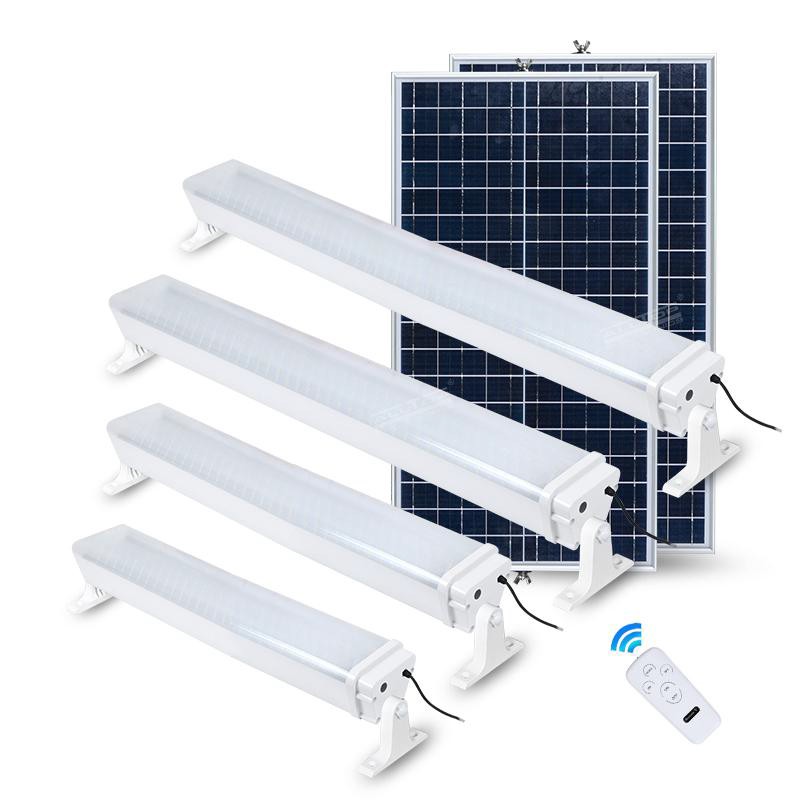 12W Solar LED Batten LightLED Lamp: 2835 LED 120PCS 6000KSolar Panel: 9V 22W, Mono-Crystalline Battery Type: LiFePO4 6.4V 12AH Charging Time: 6-8 hoursDischarging Time: 20-24 hours Material: Aluminum+PCCable Length : 5M Programmable by remote Product Size: 445*120*120 mm Warranty: 2 yearsQty/Carton: 8PCSSolar panel: 37x37x35.5cm GW: 14KGLamp: 50.5x40.5x25.5cm GW: 15.5KG$52.002625-18W18W Solar LED Batten LightLED Lamp: 2835 LED 180PCS 6000KSolar Panel: 9V 27W, Mono-Crystalline Battery Type: LiFePO4 6.4V 18AH Charging Time: 6-8 hoursDischarging Time: 20-24 hours Material: Aluminum+PCCable Length : 5M Programmable by remote Product Size: 625*120*120 mm Warranty: 2 yearsQty/Carton: 8PCSSolar panel: 43x35.5x38cm GW: 16KGLamp: 50.5x40.5x25.5cm GW: 16.8KG$64.003805-24W24W Solar LED Batten LightLED Lamp: 2835 LED 240PCS 6000KSolar Panel: 9V 36W, Mono-Crystalline Battery Type: LiFePO4 6.4V 24AH Charging Time: 6-8 hoursDischarging Time: 20-24 hours Material: Aluminum+PCCable Length : 5M Programmable by remote Product Size: 805*120*120 mm Warranty: 2 yearsQty/Carton: 6PCSSolar panel: 55x27x38cm GW: 16.5KGLamp: 80.5x31x25.5cm GW: 18.5KG$73.0041035-30W30W Solar LED Batten LightLED Lamp: 2835 LED 300PCS 6000KSolar Panel: 9V 55W, Mono-Crystalline Battery Type: LiFePO4 6.4V 30AH Charging Time: 6-8 hoursDischarging Time: 20-24 hours Material: Aluminum+PCCable Length : 5M Programmable by remote Product Size: 1035*120*120 mm Warranty: 2 yearsQty/Carton: 4PCSSolar panel: 78x18.5x38cm GW: 13.5KGLamp: 109x21x25cm GW: 19.5KG$90.00Remarks:2 years warrantyterms: 100% T/T when place the order.The prices are based on EXW.When the exchange rate fluctuates within 3%, our price remains the same, but when the exchange rate fluctuates more than 3%, we have to adjust the price. The adjustment part is half of each other. (The raw material price change range is 10%)The production time is average  30 working days after receiving the deposit.Remarks:2 years warrantyterms: 100% T/T when place the order.The prices are based on EXW.When the exchange rate fluctuates within 3%, our price remains the same, but when the exchange rate fluctuates more than 3%, we have to adjust the price. The adjustment part is half of each other. (The raw material price change range is 10%)The production time is average  30 working days after receiving the deposit.Remarks:2 years warrantyterms: 100% T/T when place the order.The prices are based on EXW.When the exchange rate fluctuates within 3%, our price remains the same, but when the exchange rate fluctuates more than 3%, we have to adjust the price. The adjustment part is half of each other. (The raw material price change range is 10%)The production time is average  30 working days after receiving the deposit.Remarks:2 years warrantyterms: 100% T/T when place the order.The prices are based on EXW.When the exchange rate fluctuates within 3%, our price remains the same, but when the exchange rate fluctuates more than 3%, we have to adjust the price. The adjustment part is half of each other. (The raw material price change range is 10%)The production time is average  30 working days after receiving the deposit.Remarks:2 years warrantyterms: 100% T/T when place the order.The prices are based on EXW.When the exchange rate fluctuates within 3%, our price remains the same, but when the exchange rate fluctuates more than 3%, we have to adjust the price. The adjustment part is half of each other. (The raw material price change range is 10%)The production time is average  30 working days after receiving the deposit.Remarks:2 years warrantyterms: 100% T/T when place the order.The prices are based on EXW.When the exchange rate fluctuates within 3%, our price remains the same, but when the exchange rate fluctuates more than 3%, we have to adjust the price. The adjustment part is half of each other. (The raw material price change range is 10%)The production time is average  30 working days after receiving the deposit.